GAP AREA: Students with disabilities (SWDs) are more likely to be assigned to out-of-field teachersI. Use additional dataAnalyze Student Learning Experience (SLE) detailed reports, comparing rates of assignment of SWDs to out-of-field teaches by subject taught.Determine if special education teachers have lower retention rates.Compare difficulty of teacher recruitment (for example, rate of late hiring dates) by subject taught and program area.Determine whether disproportionate assignment of SWDs to out-of-field teachers overlaps with other equity gaps; for example, if students of color or economically disadvantaged students are overrepresented among SWDs, it may be a cause of those student groups’ rates assignment to out-of-field teachers.Identify schools, subjects, and types of courses in which teachers are most frequently teaching out-of-field.II. Ask self-assessment/ stakeholder engagement questions to explore root causesAre out-of-field teachers concentrated in specific courses, such as substantially separate classes?Does the district have teachers/paraprofessionals who are working toward special education certification, or special educators working toward adding a content-area certification?Do special educators switch to other program areas? If so, why? If teachers who serve SWDs have lower retention rates, why do they leave?Are teacher recruiting/hiring practices different for teachers of SWDs? Are parents/community members involved in hiring teachers of SWDs?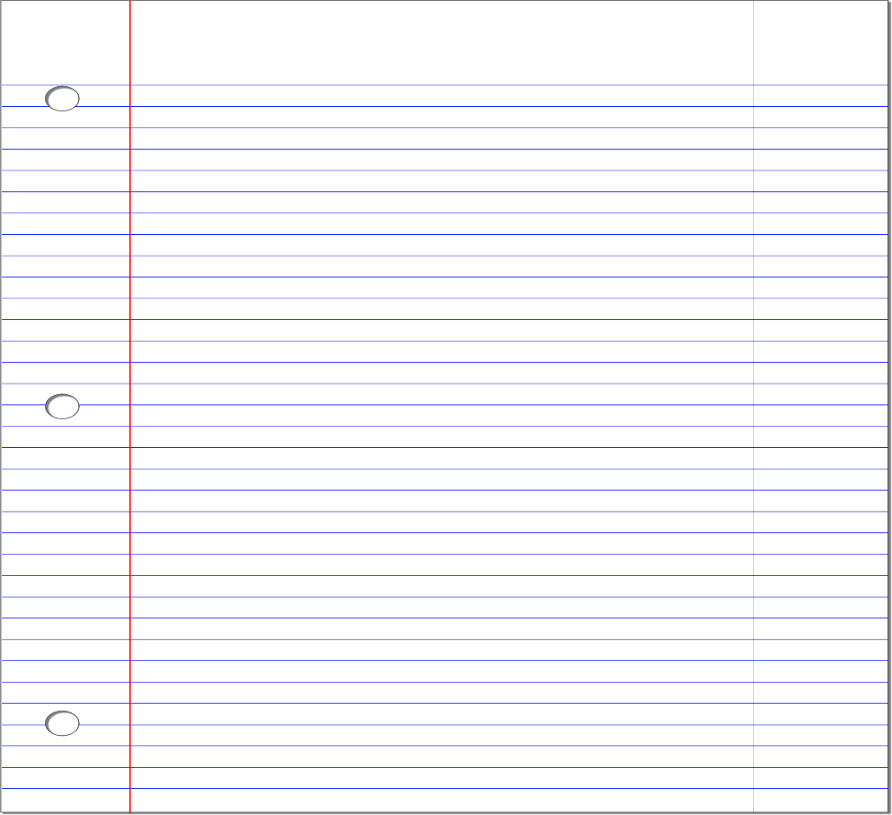 III. Develop strategy starting points & monitor progressWhen recruiting teachers, or placing student teachers, target high performing preparation programs that prepare teacher candidates for hard-to-staff subjects, including special education.Consistently communicate with preparation programs about your district’s hiring needs.Develop earlier, prioritized hiring for teachers certified in special education and hard-to-staff content areas.Evaluate and enhance the new teacher induction program, and other teacher supports, to support and retain teachers of SWDs.Systematically support teachers working to add special education certification, or special educators working to add content certification.Provide opportunities for teacher leadership, and differentiated training professional development, to retain effective teachers in hard-to-staff subjects. Develop a clear process for monitoring progress, with short-term and long-term metrics.